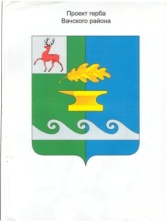 Сельский Совет Чулковского сельсовета Вачского муниципального района Нижегородской области РЕШЕНИЕот  11.05.2018 г.										№ 12О внесении изменений в решение сельского Совета Чулковского сельсовета Вачского муниципального района Нижегородской области от 14.11.2017 г. № 34             «Об утверждении местных нормативов градостроительного проектирования Чулковского сельсовета Вачского муниципального района                              Нижегородской области»       В целях приведения в соответствие с требованиями действующего законодательства, на основании протеста прокуратуры Вачского района от 05.03.2018 года № 5-1-2018 на Местные нормативы градостроительного проектирования, утвержденные решением сельского Совета Чулковского сельсовета Вачского муниципального района Нижегородской области от 14.11.2017 г. № 34сельский Совет РЕШИЛ:          1. Внести в Местные нормативы градостроительного проектирования, утвержденные решением сельского Совета Чулковского сельсовета Вачского муниципального района Нижегородской области от 14.11.2017 г. № 34 следующие изменения:1.1. Пункт 10.3.5. изложить в следующей редакции:«10.3.5. Высота бордюров по краям пешеходных путей должна быть не менее .Высота бортового камня в местах пересечения тротуаров с проезжей частью, а также перепад высот бордюров, бортовых камней вдоль эксплуатируемых газонов и озелененных площадок, примыкающих к путям пешеходного движения, должны быть не более 0,025 м.»;1.2. Пункт 10.3.7. изложить в следующей редакции: «10.3.7. Для открытых лестниц на перепадах рельефа рекомендуется принимать ширину проступей от 0,35 до 0,4 м (или кратно этим значениям), норматив высоты подступенка – от 0,12 до 0,15 м. Все ступени наружных лестниц в пределах одного марша должны быть одинаковыми по форме в плане, по размерам ширины проступи и высоты подъема ступеней. Поперечный уклон наружных ступеней должен быть в пределах 1 - 2 процентов.Лестницы должны дублироваться пандусами, а при необходимости - другими средствами подъема.»;          2. Обеспечить размещение настоящего решения на официальном сайте администрации Вачского муниципального района Нижегородской области в сети «Интернет».          3. Настоящее решение вступает в силу со дня его принятия.           4. Контроль за исполнением настоящего решения возложить на постоянную комиссию по социальным вопросам, законности и местному самоуправлению.Глава местного самоуправления		                                 Н.И. Сорокина